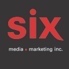 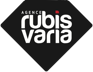 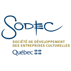 Clay & FriendsGainsbourg – Premier extrait du EP Grouillades à paraitre le 31 janvier 2020EN SPECTACLE
01/02 – Terrebonne – Le Moulinet07/02 – St-Hyacinthe – Zaricot06/02 – Montréal – Club Soda 
08/02 – Québec – L’Impérial (dans le cadre de Nuits FEQ)« Si je lui dis je t’aime, elle répond moi non plus »Ce n’était pas la réponse que je voulais à cette question. Gainsbourg a marqué le monde, il l’a fait tourner autour de lui-même, il l’a eu, pendant un instant dans la paume de sa main. Et elle, a fait la même chose avec moi avant de... disparaître… C’est la première fois que ça m’arrive. Toute ma vie, j’ai voulu faire de la musique en français. Je pense que j’ai enfin réussi. Ça aussi, c’est la première fois que ça arrive à Clay and Friends. – Mike Clay (auteur-compositeur-interprète du groupe) Montréal, novembre 2019 - Cette première offrande de Grouillades est prescrite pour faire sortir la sueur mais aussi, pour faire réfléchir à la vie, à la life. Gainsbourg représente les deux côtés de la médaille, la sueur et le goût amer qu’elle peut laisser jusqu’aux prochaines Grouillades.Plusieurs des titres sur Grouillades, l’EP à venir le 31 janvier 2020, sont des prénoms. Ils représentent les êtres que l’on rencontre en route vers la Grouillade. Grouillades c’est l’univers de Clay and Friends qui s'agrandit. Conçu comme étant la suite de La Musica Popular de Verdun, Grouillades est le best-of des chansons qui ont générés le plus haut taux de remuages de popotins et de body surf pendant l’intensive tournée de festivals de Clay and Friends l’été dernier.Le nom Grouillades, emprunté au patois haïtien, englobe le sentiment de bien-être qu’on associe au laisser-aller et la désinvolture face à l’inconnu. Du pre-drink jusqu’au dancefloor, de la quête éternelle du grand amour à la proximité avec amis et inconnus jusqu’au flou des fins de soirée, tout commence avec les Grouillades.La suite, à Montréal au Club Soda le 6 février et le 8 février à l’Impérial Bell de Québec Les billets sont en vente dès maintenant
Montréal : https://lepointdevente.com/billets/clb200206001
Québec : https://www.billetterieimperialbell.com/fr/pages/clay_and_friends_2020-02-08Avertissement sérieux : Les étirements avant et après le spectacle sont fortement recommandés par le Conseil Exécutif de la Groove de Verdun.Long live la Musica Popular de Verdun! Le conseil exécutif de la Groove : Clay, Pops, Poolboy, Killah B & Alvaro. Source : ADJInformations : Simon Fauteux / Patricia Clavel